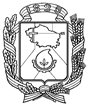 АДМИНИСТРАЦИЯ ГОРОДА НЕВИННОМЫССКАСТАВРОПОЛЬСКОГО КРАЯПОСТАНОВЛЕНИЕ27.03.2020                                  г. Невинномысск                                         № 477О приостановлении приема граждан в администрациигорода Невинномысска и в органах администрации города Невинномысскас правами юридического лицаВ связи с необходимостью принятия мер по нераспространению новой коронавирусной инфекции (2019-nСoV), в соответствии с постановлениями Губернатора Ставропольского края от 16 марта 2020 г. № 101 «О введении на территории Ставропольского края режима повышенной готовности»,             от 26 марта 2020 г. № 119 «О дополнительных мерах по снижению рисков распространения новой коронавирусной инфекции COVID-2019 на территории Ставропольского края», постановляю:1. В период с 30 марта 2020 г. по 03 апреля 2020 г. приостановить личный, выездной прием граждан в администрации города Невинномысска и в органах администрации города Невинномысска с правами юридического лица, обеспечив взаимодействие с гражданами посредством телефонной, почтовой связи и в электронной форме.2. Разместить информацию о приостановлении личного, выездного приема граждан на официальном сайте администрации города Невинномысска в информационно-телекоммуникационной сети «Интернет» и информационных стендах администрации города Невинномысска и органов администрации города Невинномысска с правами юридического лица.3. Контроль за исполнением настоящего постановления возложить на первого заместителя главы администрации города Невинномысска     Соколюк В.Э.Глава города НевинномысскаСтавропольского края                                                                    М.А. Миненков